Salmon Arm Skating Club Registration Form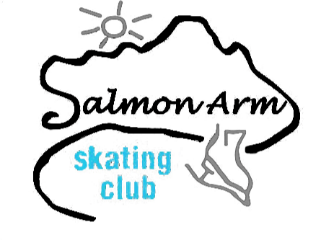 Canskate (Spring 2019)PO Box 1488, Salmon Arm, BC  V1E 4P6				                              salmonarmskatingclub@gmail.comwww.saskatingclub.comContact: Lori-Ann Williams 250-803-2583 or Crystal de Boer 250-575-8411Family Discount of 10% off each registration starting with the third registered skaters. (NO discount on Insurance and Skate Canada Fee) Full Payment due at time of registration. Payment plan available upon request only. Preferred Way of Contact:  TEXT: ____   EMAIL: ____   PAPER: ____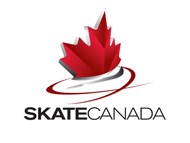 PLEASE READ AND SIGN BELOW:I will not hold the SASC, their officers or employees responsible for injuries or property damages.  I will abide by the rules of Skate Canada and the SASC.Refunds are granted on a case by case basis as determined by SASC.  Medical documentation is required. Skate Canada Fees are non-refundable.NAME OF SKATER:FEMALE: ____                  MALE: ____    ADDRESS/CITY:POSTAL CODE:EMAIL:DATE OF BIRTH:NAMES OF PARENTS/GUARDIANS:CONTACT PHONE NUMBER(S):HEALTH CONCERNS:CARE CARD #Previously Registered with Skate Canada:     YES    or    NOSkate Canada Number, if known:PROGRAMDATEDATETIMETIMECOSTCOSTPRE-CANMar. 18, 20, 21, 25, 27, 28 Apr. 1, 3Mar. 18, 20, 21, 25, 27, 28 Apr. 1, 33:30 - 4:00 PM3:30 - 4:00 PM$ 110.00   _______$ 110.00   _______CANSKATEMar. 18, 20, 21, 25, 27, 28, Apr. 1, 3Mar. 18, 20, 21, 25, 27, 28, Apr. 1, 33:30 - 4:15 PM3:30 - 4:15 PM$ 130.00   _______$ 130.00   _______DROP IN FEE:Pre-Can/Session: $15                 Canskate/Session: $18Pre-Can/Session: $15                 Canskate/Session: $18Pre-Can/Session: $15                 Canskate/Session: $18Pre-Can/Session: $15                 Canskate/Session: $18Pre-Can/Session: $15                 Canskate/Session: $18Pre-Can/Session: $15                 Canskate/Session: $18INSURANCE & SKATE CANADA FEES Paid once per skating year. (Sept to Aug)TOTAL DUETOTAL DUE$ 38.00   _______     $  ___________SIGNATUREOFFICE USE ONLYSIGNATUREAMOUNT PAID:                                                                    SASC Initials:CASH   $             CHEQUE  $               #